T.C.OSMANİYE KORKUT ATA ÜNİVERSİTESİMERKEZİ ARAŞTIRMA LABORATUVARI UYGULAMA VE ARAŞTIRMA MERKEZİARAŞTIRMA LABORATUVARI TALEP FORMU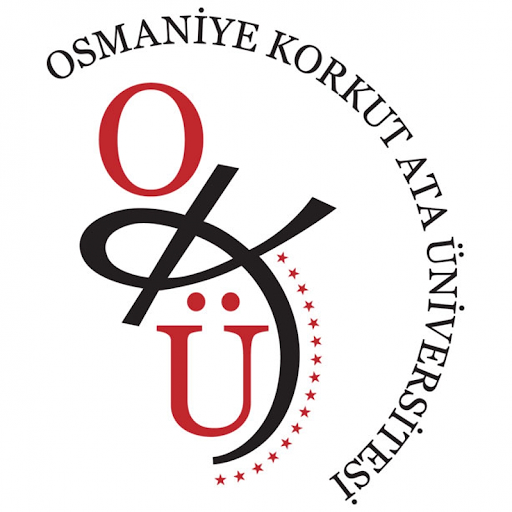 LaboratuvarTalep EdeninÇalışma AmacıYayın Tez Proje Patent Diğer LaboratuvarTalep EdeninAdı Soyadı:LaboratuvarTalep EdeninKurumu/Kuruluşu:LaboratuvarTalep EdeninBirimi/Danışmanı:LaboratuvarTalep EdeninTelefon/E-posta:Çalışmanın Başlangıç Tarihi:Çalışmanın Bitiş Tarihi:Çalışma Konusu:Birlikte Çalışacağı Kişilere ait Bilgiler(Adı-Soyadı, Telefon Numarası, E-posta)1)Birlikte Çalışacağı Kişilere ait Bilgiler(Adı-Soyadı, Telefon Numarası, E-posta)2)Birlikte Çalışacağı Kişilere ait Bilgiler(Adı-Soyadı, Telefon Numarası, E-posta)3)Birlikte Çalışacağı Kişilere ait Bilgiler(Adı-Soyadı, Telefon Numarası, E-posta)4)Birlikte Çalışacağı Kişilere ait Bilgiler(Adı-Soyadı, Telefon Numarası, E-posta)5)Talep Edilen CihazlarTalep Edilen Cihazlar1)1)2)2)3)3)4)4)5)5)6)6)7)7)8)8)9)9)10)10)Laboratuvar Kullanım Sözleşmesi’ni okuyup anladığımı ve yazılı kuralları uygulayacağımı, laboratuvarın tahsis edildiği tarihlerde yapacağım deneylerde ve çalışmalarda Merkez kurallarına uyacağımı, çalıştığım laboratuvarda doğan ya da doğabilecek tüm aksaklıkları birim sorumlusuna bildireceğimi, çalıştığım ortamı bulduğum gibi bırakacağımı ilgili tüm kararlara uyacağımı beyan ve taahhüt ederim.Laboratuvar Kullanım Sözleşmesi’ni okuyup anladığımı ve yazılı kuralları uygulayacağımı, laboratuvarın tahsis edildiği tarihlerde yapacağım deneylerde ve çalışmalarda Merkez kurallarına uyacağımı, çalıştığım laboratuvarda doğan ya da doğabilecek tüm aksaklıkları birim sorumlusuna bildireceğimi, çalıştığım ortamı bulduğum gibi bırakacağımı ilgili tüm kararlara uyacağımı beyan ve taahhüt ederim.İmza ve Tarih